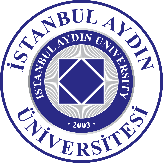 KAYIT SİLDİRME İŞ AKIŞ ŞEMASIKAYIT SİLDİRME İŞ AKIŞ ŞEMASIİş Akış Süreciİş Akış SüreciSorumluÖğrenciÖğrenci İşleri Daire BaşkanlığıÖğrenciÖğrenci İşleri Daire BaşkanlığıBilgi İşlem DBMali İşler DBKütüphane DBMezun Koor.Öğrenci İşleri DBÖğrenciÖğrenci İşleri Daire BaşkanlığıÖğrenci İşleri Daire Başkanlığı